Nabídka lahůdek, nápojů a pečiva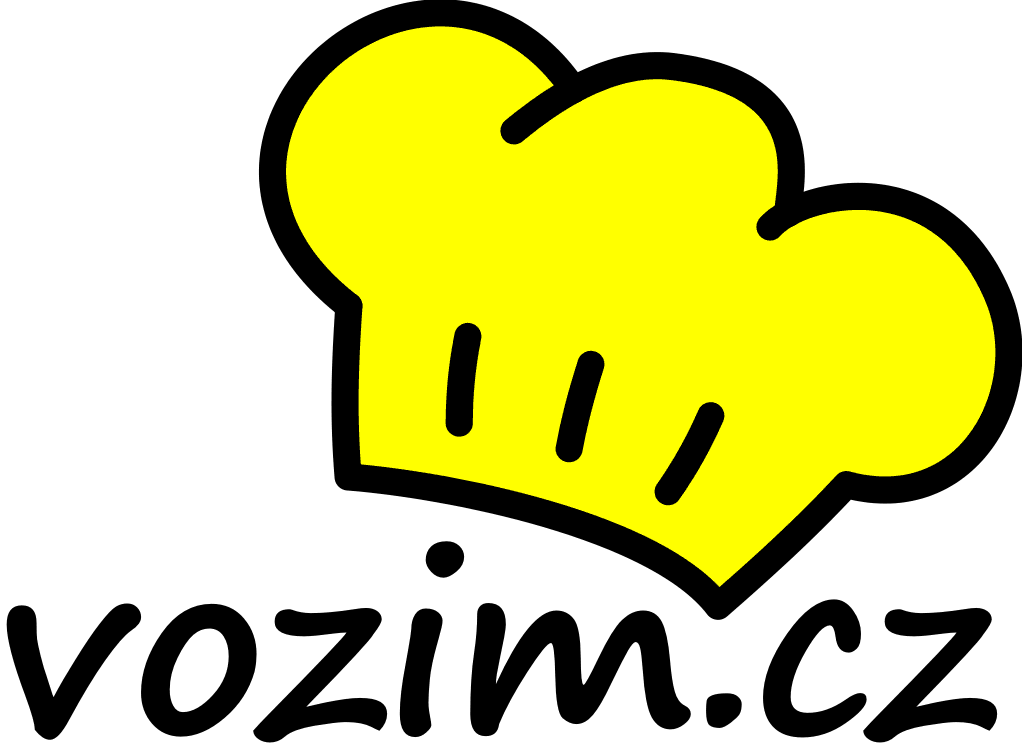 Objednávky přijímáme den předem do 14 hodin na vyplněnémlístku, na vozim.cz.Větší objednávku přijímáme dva dny předem.Lahůdky, Bagety, KnedlíkyObjednávka den:  Objednávka den:  PoÚtStČtPáL11 Bageta s kuřecími nugetkamiL11 Bageta s kuřecími nugetkami55.00 KčL12 Bageta šunkováL12 Bageta šunková55.00 KčL13 Bageta turistickáL13 Bageta turistická55.00 KčL14 Bageta česnekovo-sýrováL14 Bageta česnekovo-sýrová55.00 KčL15 Bageta tuňákováL15 Bageta tuňáková55.00 KčL24 Tuňáková pomazánka 250gL24 Tuňáková pomazánka 250g60.00 KčL25 Česnekovo-sýrová pomazánka 250gL25 Česnekovo-sýrová pomazánka 250g55.00 KčL26 Sýrová pomazánka 250gL26 Sýrová pomazánka 250g55.00 KčK1 Houskový knedlík 600gK1 Houskový knedlík 600g40.00 KčNápoje                                    Objednávka den:  PoÚtStČtPáN1 Pepsi 0,33l25.00 KčN2 Mirinda 0,33l25.00 KčN3 7up 0,33l25.00 KčN4 Pepsi 0,33l – 6 ks99.00 KčN5 Mirinda 0,33l – 6 ks99.00 KčN6 7up 0,33l – 6 ks99.00 KčN7 Střízlík nealkoholické pivo 0,5l  20.00 KčN8 Střízlík nealkoholické pivo 0,5l – 12 ks170.00 KčN9 Postřižinský ležák, 4,7%alc. 0,5l  25.00 KčN10 Postřižinský ležák, 4,7%alc. 0,5l – 12 ks230.00 KčSlané pečivo                         Objednávka den:  PoÚtStČtPáP012 Rohlík rovný 52g4.00 KčP001 Houska 39g4.00 KčP034 Houska tmavá 60g8.00 KčP018 Maxi pletenka 150g13.00 KčP031 Korny 60g8.00 KčP036 Veka chlebíčková 300g30.00 KčP181 Chléb šiška 500g35.00 KčP188 Dobrovický chléb šiška 900g60.00 KčP189 Dobrovický chléb malý kulatý 400g32.00 KčP192 Maďarský chléb kulatý 660g45.00 KčP045 Chléb šiška krájený 450g37.00 KčP288 Žitný chléb 100% 520g57.00 KčP229 Škvarková placka 70g15.00 KčSladké pečivoObjednávka den:  Objednávka den:  PoÚtStČtPáC1 Croissant jahoda 60g (balený)C1 Croissant jahoda 60g (balený)13.00 KčC2 Croissant kakao 60g (balený)C2 Croissant kakao 60g (balený)13.00 KčC3 Croissant vanilka-kakao 60g (balený)C3 Croissant vanilka-kakao 60g (balený)13.00 Kč  P062 Makovka 60gP062 Makovka 60g12.00 KčP311 Pařížský rohlík s pudinkem 100gP311 Pařížský rohlík s pudinkem 100g25.00 KčP312 Pařížský rohlík s lísko-oříškovou n. 100gP312 Pařížský rohlík s lísko-oříškovou n. 100g25.00 KčP092 Koláč moravský - tvaroh, borůvka 110gP092 Koláč moravský - tvaroh, borůvka 110g32.00 KčP093 Koláč moravský - tvaroh, meruňka 110gP093 Koláč moravský - tvaroh, meruňka 110g32.00 KčP28 Velký koláč Pája 500g (tvaroh, mák, jablka, povidla)P28 Velký koláč Pája 500g (tvaroh, mák, jablka, povidla) 105.00 KčP29 Velký koláč Markétka 500g (bor., meru., jab., šves.)P29 Velký koláč Markétka 500g (bor., meru., jab., šves.)105.00 KčP056 Vánočka malá 300gP056 Vánočka malá 300g45.00 KčP057 Vánočka velká 600gP057 Vánočka velká 600g80.00 KčP155 Závin - mák 385gP155 Závin - mák 385g65.00 KčP156 Závin - tvaroh 385gP156 Závin - tvaroh 385g65.00 KčP157 Závin - ořech 385gP157 Závin - ořech 385g65.00 Kč